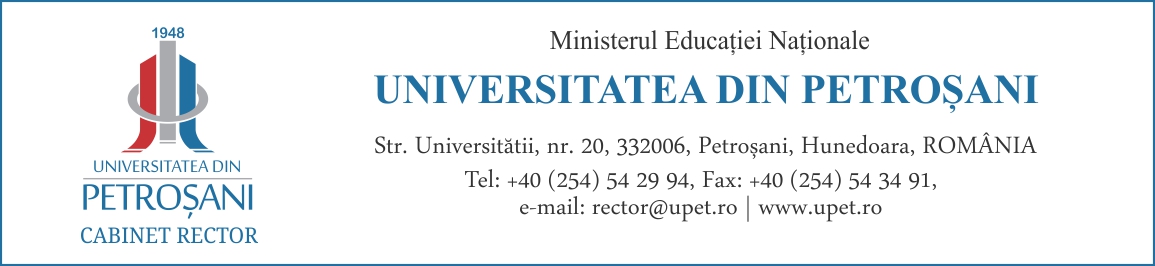  Nr. 4292/21.06.2019.ANUNȚ CONCURS/ EXAMEN DE RECRUTARE ȘI SELECȚIE PERSONAL ÎN CADRUL PROIECTULUI EUROPEAN POCU/379/6/21/COD 125144 ”EU ANTREPRENOR – creșterea participării studenților din categorii vulnerabile la programe de studii de licență prin inovare antreprenorială”Universitatea din Petroșani, cu sediul în Petroșani, str. Universității, nr. 20, județ Hunedoara, în calitate de BENEFICIAR în cadrul proiectului POCU/379/6/21/Cod 125144 ”EU ANTREPRENOR – creșterea participării studenților din categorii vulnerabile la programe de studii de licență prin inovare antreprenorială”, în temeiul Hotărârii Guvernului nr. 325/2018 și a Ordinului M.E.N. nr. 5703/18.12.2018 de aprobare a Procedurii Operaționale privind angajarea personalului în vederea ocupării posturilor înființate în afara organigramei pentru implementarea proiectelor finanțate din fonduri europene nerambursabile,		ANUNȚĂRecrutarea și selecția personalului în vederea angajării pe perioadă determinată în cadrul proiectului POCU/379/6/21/Cod 125144 ”EU ANTREPRENOR – creșterea participării studenților din categorii vulnerabile la programe de studii de licență prin inovare antreprenorială”, a următoarelor posturi:	Concursul/ examenul va avea loc în data de 01 - 03.07.2019Condițiile generale care trebuie îndeplinite de o persoană, pentru a putea participa la concurs sunt:are cetăţenia română, cetăţenia altor state membre ale Uniunii Europene sau a statelor aparţinând Spaţiului Economic European şi domiciliul în România; cunoaște limba română, scris şi vorbit; are vârsta minimă reglementată de prevederile legale; are capacitate deplină de exerciţiu; îndeplinește condiţiile de studii şi, după caz, de vechime sau alte condiţii specifice potrivit cerinţelor postului scos la concurs; nu a fost condamnată definitiv pentru săvârşirea unei infracţiuni contra umanităţii, contra statului ori contra autorităţii, de serviciu sau în legătură cu serviciul, care împiedică înfăptuirea justiţiei, de fals ori a unor fapte de corupţie sau a unei infracţiuni săvârşite cu intenţie, care ar face-o incompatibilă cu exercitarea funcţiei, cu excepţia situaţiei în care a intervenit reabilitarea. Condițiile specifice care trebuie îndeplinite de persoana care participă la concursul pentru ocuparea unui post în echipa de proiect se stabilesc, pe baza prevederilor ghidului solicitantului și a contractului/ acordului/ ordinului/ deciziei de finanțare, la propunerea coordonatorului/ managerului/ șefului de proiect:- Relevanța studiilor pentru acoperirea cerințelor postului;- Relevanța experienței profesionale solicitată pentru acoperirea cerințelor postului;- Abilități de comunicare;- Capacitate de analiză și sinteză.În vederea participării la concurs/ examen, persoanele interesate întocmesc și depun la Serviciul Resurse Umane un dosar de concurs, care va conţine următoarele documente:cererea de înscriere în procesul de recrutare și selecție;declarație de consimțământ privind prelucrarea datelor cu caracter personal (Formular tip);curriculum vitae în format Europass, datat şi semnat pe fiecare pagină, în care se menţionează proiectul şi postul vizat de candidat;copia actului de identitate sau a unui alt document de identitate întocmit într-un scop echivalent cărţii de identitate ori paşaportului, în copii vizate conform cu originalul;copii ale documentelor care atestă nivelul studiilor şi efectuarea unor specializări;copii ale documentelor care atestă experienţa profesională generală şi specifică solicitată pentru ocuparea postului;cazierul judiciar sau o declaraţie pe propria răspundere referitoare la lipsa antecedentelor penale.În cazul contestării lipsei unui document din cele enumerate, candidatul va fi respins. Dosarele de candidatură, cu toate documentele solicitate în anunț, vor fi depuse de candidat până la data de  24.05.2019,  ora 12.Concursul va consta în evaluarea dosarelor de concurs și după caz, un interviu.În situația în care la concurs/examen s-a înscris o singură persoană pe postul vacant, comisia de concurs o poate declara admisă din etapa de selecție a dosarelor. Procesul de recrutare și selecție pentru prezentul anunț va avea următorul calendar de desfășurare:Tematica concursului este următoarea:Programarea activităților realizate în cadrul proiectelor cu finanțare europeană.Managementul resurselor umane în proiecte.Monitorizare și raportare în managementul proiectelor.Evaluarea rezultatelor și controlul activităților desfășurate prin proiecte.Managementul campaniilor de promovare a proiectelor finanțate de Uniunea Europeană.Bibliografie:*** POCU/320/6/21/OS.6.7,6.9, 6.10/21,  ”Ghidul solicitantului”- măsuri de optimizare a ofertelor de studii din învățământul superior în sprijinul angajabilității, 2018Adriana GRIGORESCU, ”Practica managementului proiectelor”, Editura Uranus, București, 2008Armenia ANDRONICEANU (coord.), ”Managementul proiectelor cu finanțare externă”, Editura Universitară, București, 2004Daniela FLORESCU, ”Managementul proiectelor cu finanțare europeană”, Editura CH Beck, București, 2012 RECTOR,Prof.univ.dr.ing. Sorin Mihai RADUNr. crt.Funcția (conform cererii, contractului de finanțare)Durata C.I.M.(conform cererii de finanțare)Nr. de ore prestate pe lună(conform cererii/ contractului de finanțare)Salariul lunar brut(nr. ore* tarif orar net)Atribuțiile postuluiCerințe specifice pentru ocuparea postului(studii, vechime, etc.)1.Expert dezvoltare programe postuniversitare4 luni84 ore/lună21 zile x 4 ore/zi86 lei/orăAsigura realizarea curiculelor si documentelor de planificarea, prin utilizarea combinata aexpertizei, cu valorificarea aspectelor evidentiate din subactivitatile de realizare a analizei si cadruluistrategic.-Urmareste cu prioritate sa se respecte standardele actuale din domeniul perfectionarii profesionale-Asigura realizarea avizarii la nivelul decizional al universitatii solicitante-Intocmeste documentatia pt autorizarea programelor de perfectionare profesionala-Colecteaza documentele necesare procedurilor de autorizare-Documenteaza si furnizeaza documentatii privind autorizare programelor de perfectionare-Integreaza documentele transmise de personalul didactic universitar in dosarul de autorizare-Raspunde la cererile de clarificare primate din partea autoritatii de autorizare-Respecta termenele intermediare de autorizare a programelor de perfectionare profesionala-Elaboreaza rapoarte lunare cu privire la stadiul procesului de autorizare a programelor deperfectionare profesionala- Educație solicitată: Studii superioare finalizate cu diplomă de licență - 3 ani;- Experiența solicitată: Experiență în domeniul educației  și cercetării - 5 ani;- Competențe solicitate:  - Buna cunoaștere a instrumentelor de programare și control, experiență în utilizarea mecanismelor de coordonare (echipă și proceduri); Planificarea și derularea activităților de analiză-sinteză; Realizarea de rapoarte de analiză conform obiectivelor stabilite.2.Expert elaborare strategie4 luni84 ore/lună21 zile x 4 ore/zi86 lei/orăIdentificarea obiectivelor strategicede planificare si derulare a unor programe deperfectionare profesionala- Prezentarea metodelor, tehnicilor si strategiilor de lucru si interventii practice pentruplanificarea si derularea programelor de perfectionare profesionala a cadrelor didactice- Stabilirea competentelor transversale ce vor fi achizitionate de cadrele didactice prinplanificarea si derularea unui program de perfectionare profesionala- Elaborarea unei strategii a universitatii solicitante cu privire la planificarea, autorizarea,organizarea, derularea si evaluarea programelor de perfectionare profesionala- Colaboreaza cu ceilalti experti implicate in activitate- Elaborarea unor rapoarte inermediare lunare cu privire la stadiul elaborarii strategiei- Educație solicitată: Studii superioare finalizate cu diplomă de licență - 3 ani;- Experiența solicitată: Experiență în domeniul educației  și cercetării - 5 ani;- Competențe solicitate:  - Buna cunoaștere a instrumentelor de programare și control, experiență în utilizarea mecanismelor de coordonare (echipă și proceduri); Planificarea și derularea activităților de analiză-sinteză; Realizarea de rapoarte de analiză conform obiectivelor stabilite.3.Responsabil inovare sociala si parteneriate2 luni84 ore/lună21 zile x 4 ore/zi86 lei/orăRaspunde de planificarea si coordonarea eficienta a tuturor subactivitatilor privind derulareaprogramelor de inovare sociala- Coordoneaza activitatile zilnice si saptamanale ale expertilor implicati in programelor de inovaresociala- Asaigura infiintarea si operationalizarea Centrului EU Antreprenor- Monitorizeaza graficul subactivitatilor specifice de inovare sociala derulate in cadrul Centrului EUAntreprenor- Asigura sprijin de ordin tehnic in in implementarea programelor de inovare sociala in parametriiasumati.- Planifica, monitorizeaza si organizeaza subactivitatile programelor de inovare sociala adresatestudentilor- Asigura realizarea subactivitatilor nivelului de calitate pentru activitaþi si rezultate.- Aplica procedurile de implementare impreuna cu echipa de management- Educație solicitată: Studii superioare finalizate cu diplomă de licență - 3 ani;- Experiența solicitată: Experiență în domeniul educației  și cercetării - 5 ani;- Competențe solicitate:  - Buna cunoaștere a instrumentelor de programare și control, experiență în utilizarea mecanismelor de coordonare (echipă și proceduri); Planificarea și derularea activităților de analiză-sinteză; Realizarea de rapoarte de analiză conform obiectivelor stabilite.Nr.EtapaData1Publicarea și afișarea anunțului de recrutare și selecție24.06.2019, ora 122Perioada de depunere a dosarelor de candidatură24.06.2019-28.06.2019, ora 123Verificarea eligibilității dosarelor de candidatură și afișarea rezultatelor privind verificarea eligibilității dosarelor, sau după caz a  rezultatului final al concursului/examenului de recrutare și selecție1.07.2019, ora 124Depunerea și soluționarea contestațiilor privind verificarea eligibilității dosarelor, sau după caz, a rezultatului final al concursului/examenului de recrutare și selecție2.07.2019, ora 125Desfășurarea interviului (dacă sunt mai mulți candidați pe același loc declarași admiși ca urmare a verificării eligibilității dosarelor și soluționării contestațiilor, dacă e cazul)3.07.2019, ora 106Publicarea și afișarea anunțului cu rezultatele finale ale recrutării și selecției.3.07.2019, ora 12